Дорогие ребята и уважаемые взрослые приглашаем   вас принять участие в викторине посвященной нечистой силе. Привидения, домовые, русалки, лешие… Кто они такие? Добрые или злые? Чем они занимаются? Можно ли с ними подружиться? Прочитайте книги и ответьте на предложенные вопросы.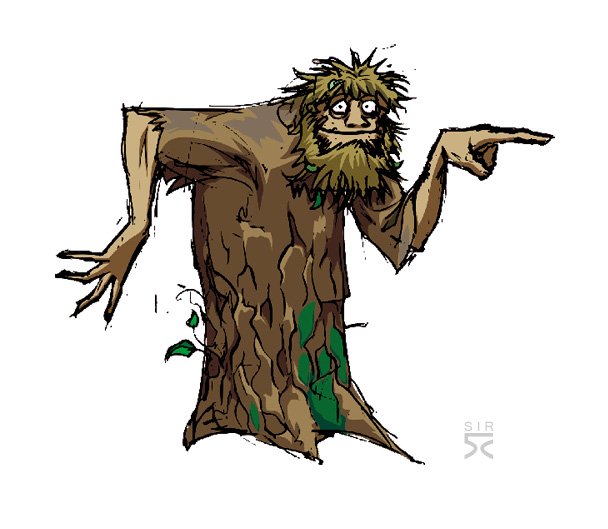  В какой день недели в городе Ойленберг появился Черный незнакомец?_____________________________Как вы думаете, что было в тех письмах, которые сожгла Чаромора?_______________________________Кто всех старше Кузька, Маленькая ведьма, Лешик? На сколько?_____________________________________Кто самый лучший почтальон у водяных?__________ Кого можно вызвать с помощью этих предметов: скорлупа, трава «Венерины волосы», перо павлина, щепотка соли.___________________________________Чем похожи лешие и водяные?___________________Сколько языков знает Кузька и какой самый трудный?_______________________________________Любимое выражение:- Чароморы_____________________________________- Кузьки________________________________________Почему Маленькое приведение днем не  вернулось в замок, а пугало людей в городе?____________________  Как лечатся:Домовые___________________________________Водяные___________________________________Маленькая Баба Яга__________________________Чаромора___________________________________Что написано на 1324 странице в колдовской книге? В чем заключалась тайна: 13 ключей__________________________________ Сундучка домовых__________________________Почему Чаромора так и не написала книгу «Травник»?_____________________________________ Чаромора, Кузька, Маленькое Приведение, Лешик, Маленький Водяной, Маленькая Баба-Яга – кто из этих героев вам понравился и почему?___________________ Нарисуйте портрет кикиморы болотной.Вашими помощниками в этом путешествии будут книги.  ОБЯЗАТЕЛЬНО, отвечая на вопрос, указывайте название произведения. 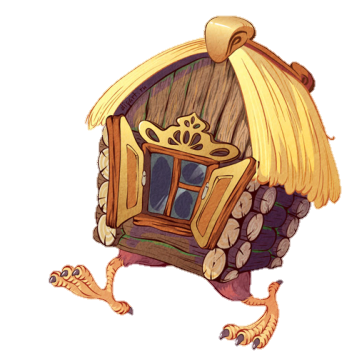 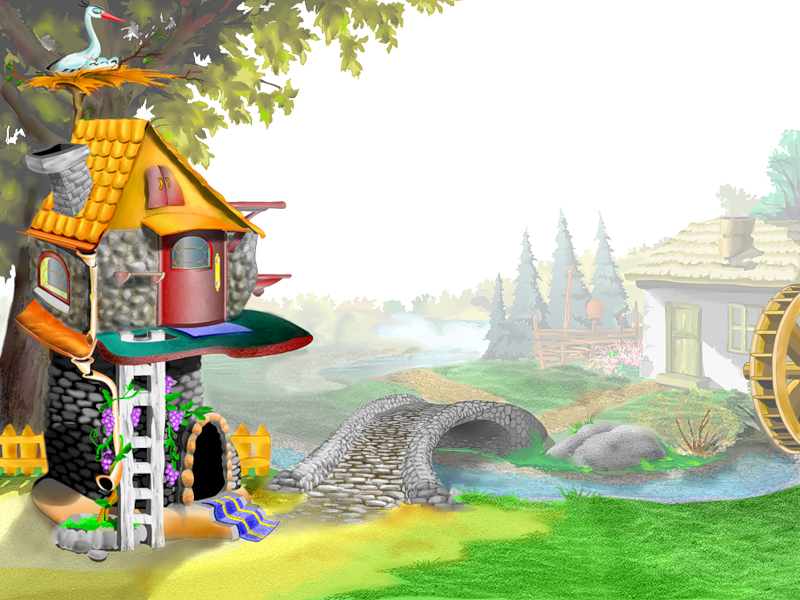 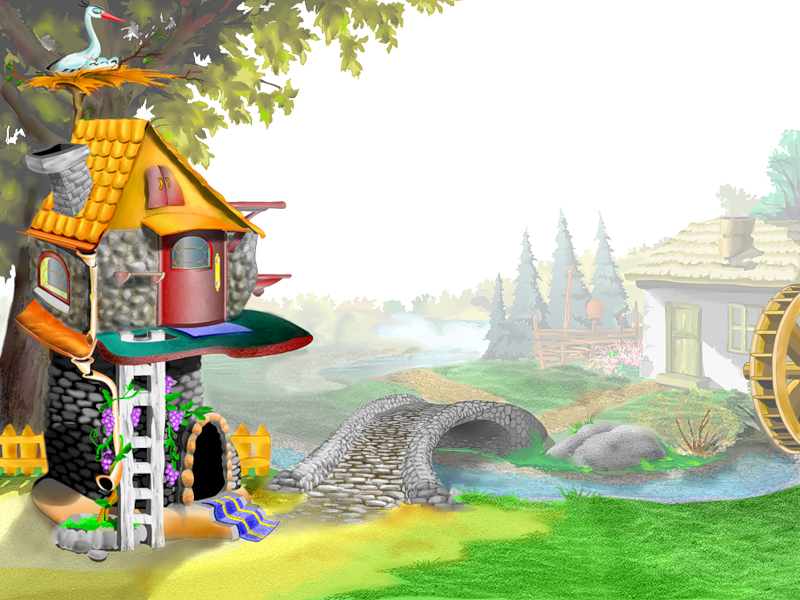 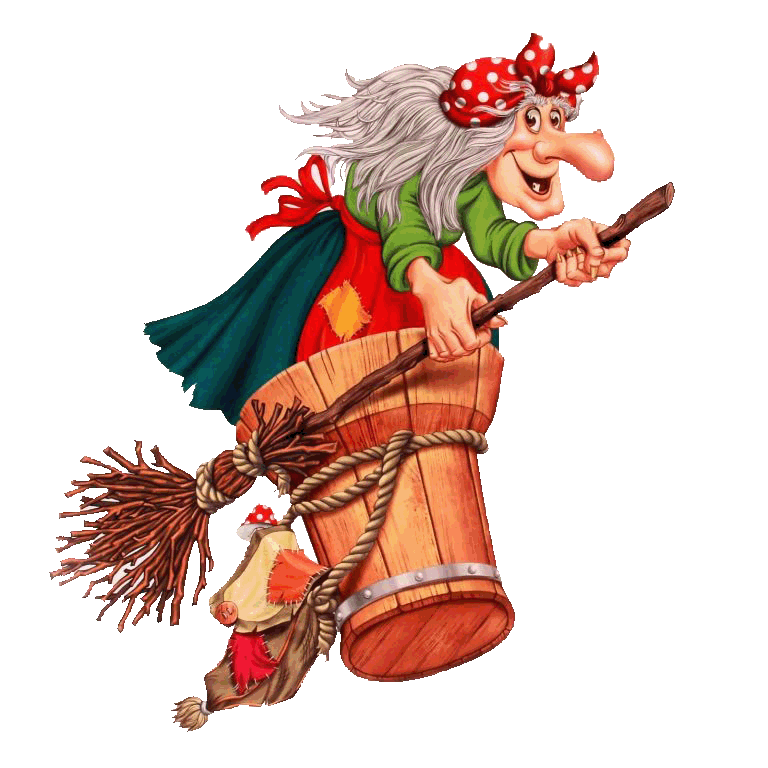 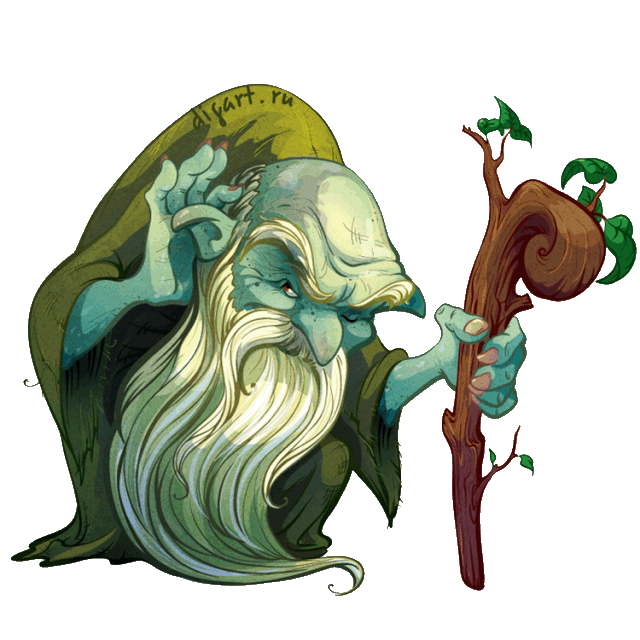 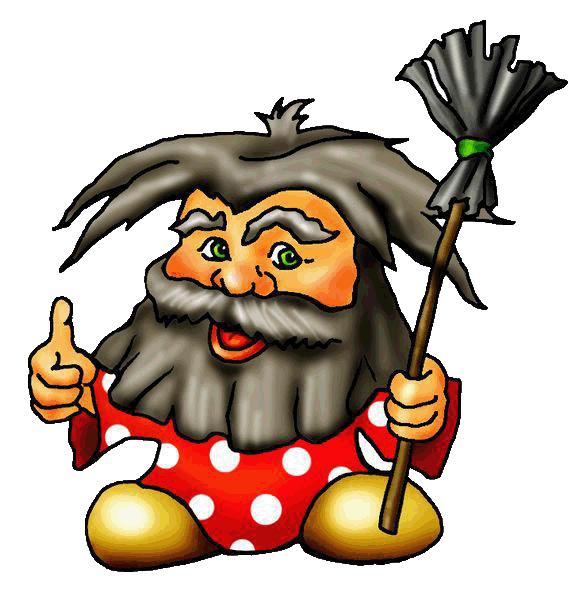 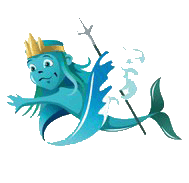 